Calculations and Accuracy (F)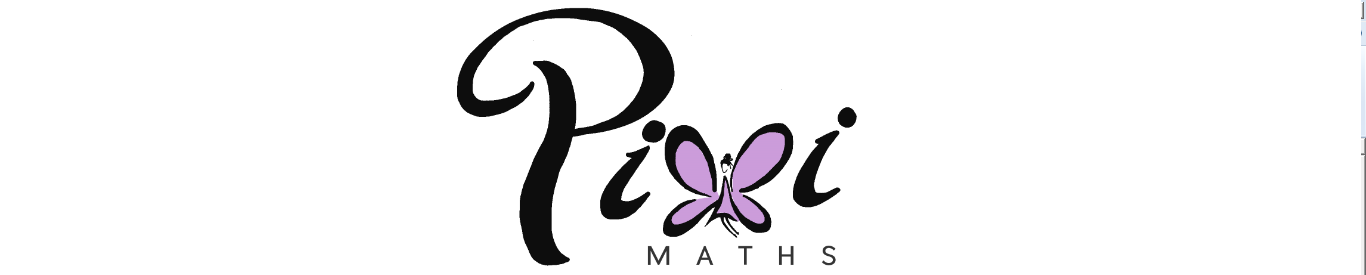 Pre-Intervention AssessmentName:	_______________________________Class:	_______________________________Date:	_______________________________1.	Mr Snow stayed some time at the South Pole.The highest temperature there was –30 °C.
The lowest temperature there was –57 °C.a)	Work out the difference between the highest temperature and the lowest temperature at the South Pole.….........................°CMr Snow returned to his house in London.
The temperature outside his house was –2 °C.
The temperature inside his house was 12 °C higher.b)	Work out the temperature inside his house.….........................°C2.	(a)  	Write these numbers in order of size. Start with the smallest number.		3517		7135		5713		1357	………………………………………………………………………………………… (b)  	Write these numbers in order of size. Start with the smallest number.	0.354		0.4		0.35		0.345	…………………………………………………………………………………………3.	(a)	Work out the value of	 (2 + 3) × 4 + 5........................................................... (b)	Add brackets ( ) to make each statement correct.
You may use more than one pair of brackets in each statement.(i)	2 + 3 × 4 + 5 = 29(ii)	2 + 3 × 4 + 5 = 454.	Write 6431 to the nearest thousand............................................................5.	Jayne writes down the following3.4 × 5.3 = 180.2Without doing the exact calculation, explain why Jayne’s answer cannot be correct.…......................................................................................................................... …......................................................................................................................... …......................................................................................................................... [Glue here]QuestionObjectiveRAG  1Calculate with directed numbers 2Understand place value 3Apply the correct order of operations 4Round numbers 5Estimate answers to calculations